BRITISH SCHOOLS GYMNASTICS ASSOCIATION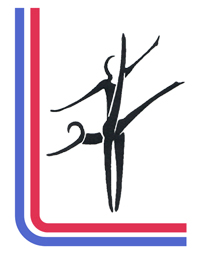 President:   Howard Todd 184 Dalston Road Carlisle Cumbria CA2 6DYChair:           Jamie Weller 14 Olivier Drive wainscot Rochester  Kent  ME3 8GQSecretary:   Annette. Brown 5 Bulrush Close, Llaneirwg, Caerdydd CF3 0AZTreasurer:   Kathy Jefferies 7 St Anthony Road Heath Cardiff CF14 4DFBRITISH SCHOOLS GYMNASTICS ASSOCIATIONANNUAL GENERAL MEETINGSaturday 12th December Via ZoomAgendaWelcome						Chair
Apologies						Chair
2019 Minutes						ChairMatters arisingAnnual Reports: 			a	Chairs Report			JW			b	Secretary Report		AB			c	Treasurers Report		KJ			d	BSGA Discipline Reports   	RL, RH, VS, PD,JWo
			e	Regional Reports   Election of Officers:Chair			Vice Chair		Gen Secretary		Treasurer 7.	   Election of General Committee:        (a) Home nation representatives -England, N. Ireland Scotland, Wales (Exec.)                      (b)Discipline Representatives - Rhythmic, Milano Team, Floor & Vault, Acrobatics & Tumbling, Trampoline, Disabilities.     (c) Judging Co-ordinator     (d) Welfare Officer      (e) Media Officer                     8.              Appointment of auditors                            9.              Notices of motion (to be received one week before the meeting)                          10.              National competition dates 2021-2022	AGM 2021 dateIt would help if reports could be written as well as presented verbally. If you e mail your report to me I will get copies printed for the meeting.  PLEASE let me know if you or your representative will be able to join on the 12th December 2020Email anniewbrown123@gmail.com  07970077303